Конспект фольклорного досуга «Масленица, или вот уж  зимушка проходит» для детей раннего возраста.  Цель: приобщение детей раннего возраста и их родителей к  русскому фольклорному искусству.Задачи: знакомство детей с жанром музыкального фольклора - малые фольклорные формы;воспитание интереса и любви к народной музыке; развитие координации движений, зрительного и слухового внимания;развитие эмоциональной сферы;формирование  навыков общения.Оборудование: деревянные ложки, игрушка петух, муляжи снежков, чучело Масленицы, свирель, кукла би-ба-бо коза, элементы оформления зала.    Оформление зала: у центральной стены зала стоит стол, покрытый скатертью, украшенная вышивкой. На столе – самовар, чашки, блюдо с бутафорскими блинами. За столом сидят ростовые куклы в народных костюмах. Рядом – кроватка, в которой спит кукла Ванечка. Звучит русская народная мелодия, дети с родителями проходит в зал, садятся на стульчики.Ведущий. Здравствуйте, гости дорогие! Здравствуйте, мамы, папы, бабушки! Какие вы сегодня нарядные! Вы пришли на праздник Масленицу встречать, зиму провожать? (Да). Только Ванечка ещё не собрался, в кроватке мягкой спит. Давайте его обнимем и споём колыбельную.  Дети складывают руки, будто обнимают Ваню. Поют вместе с родителями:Баю-баю-баю-бай,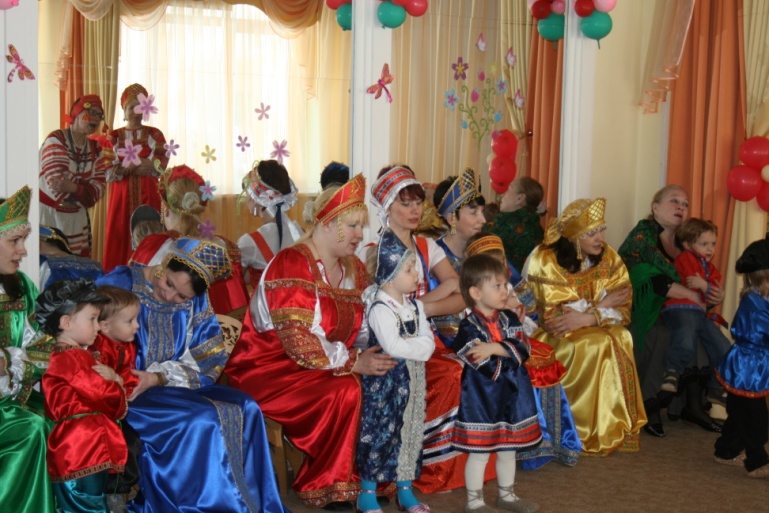 Ты, собачка, не лай.Петушок не кричиИ Ванюшу не буди!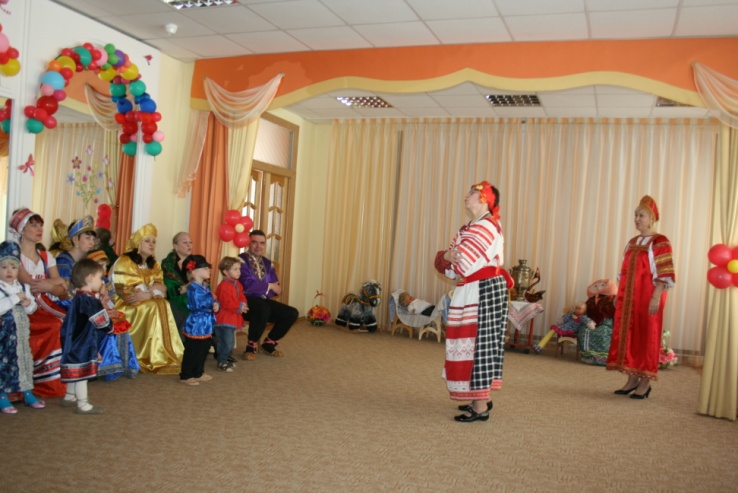 В конце песенки прикладывают пальчик к губам : - Тсссссс!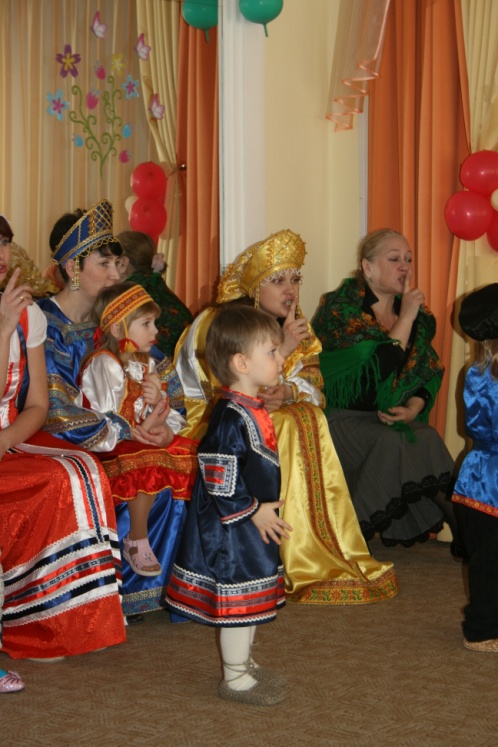 Появляется игрушечный петушок, кричит: - Ку-ка-реку! На завалинке сижу, лапоточки плету.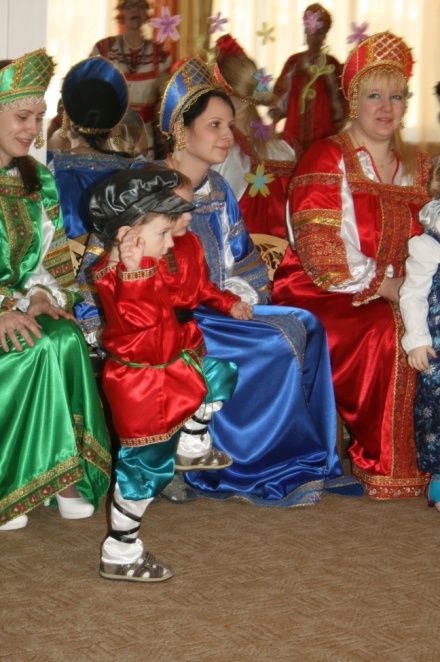 Ведущий вместе с детьми встают на одну ножку и взмахивают руками как крыльями.- Голосок у ПетиГромче всех на свете!- Буди, Петушок, скорее Ваню: на праздник ехать пора.Петушок «будит» Ваню. Ведущий берёт куклу и садится с ней перед детьми.Ведущий. Просыпайся, Ваня, пора зарядку делать. Родители с детьми, а ведущий с Ваней обыгрывают потешку: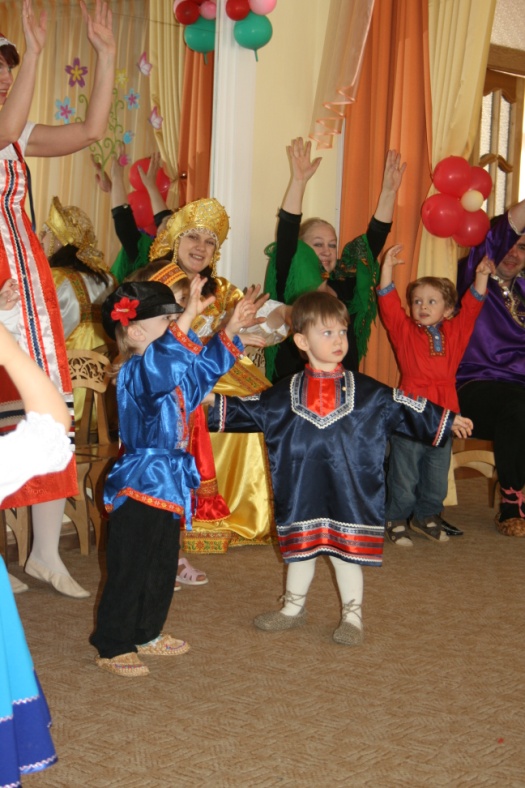 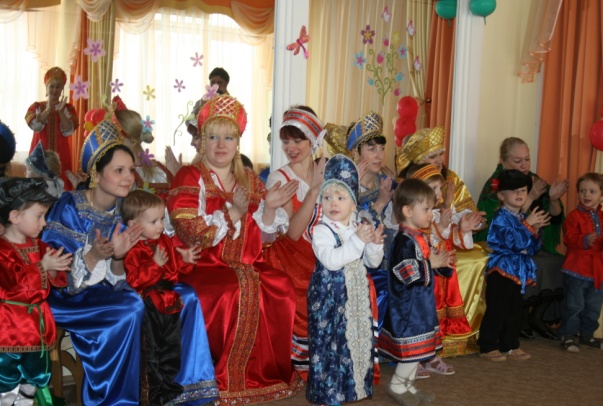 Ведущий. А теперь завтракать пора.Ведущий вместе с родителями и детьми исполняют и инсценируют потешку «Ладушки».Ведущий. А кашу-то ложками есть надо. Раздаёт детям и родителям деревянные ложки:Ай да ложки хороши!Поиграйте малыши!Под весёлую народную мелодию все играют на ложках, выполняя следующие движения:.«Ложки здороваются»: ложки ударяют друг о друга.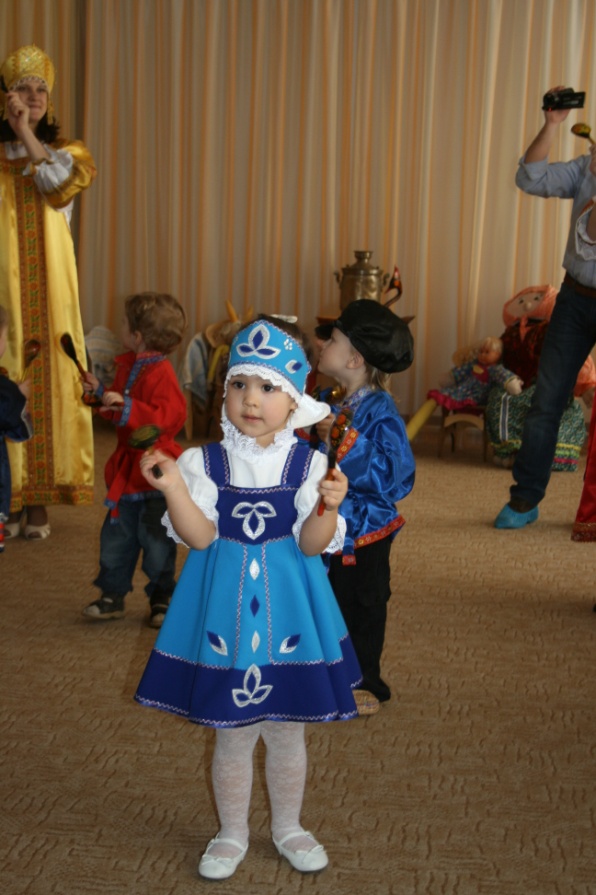 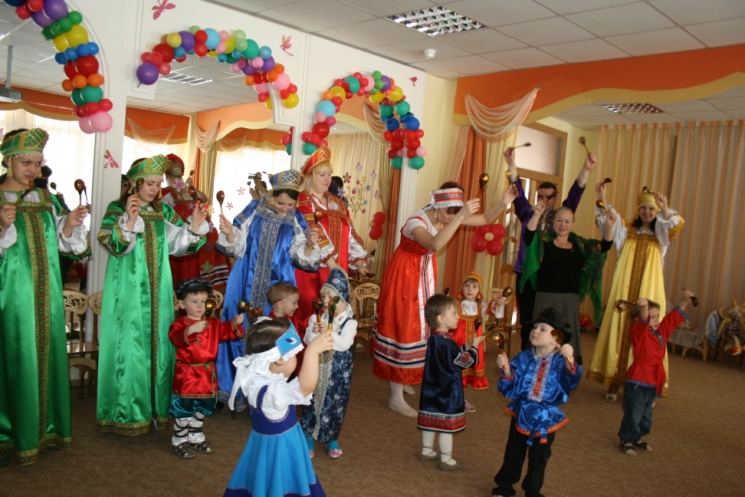 «Печём пирожки»: удары ложками друг о друга с поворотами кистей  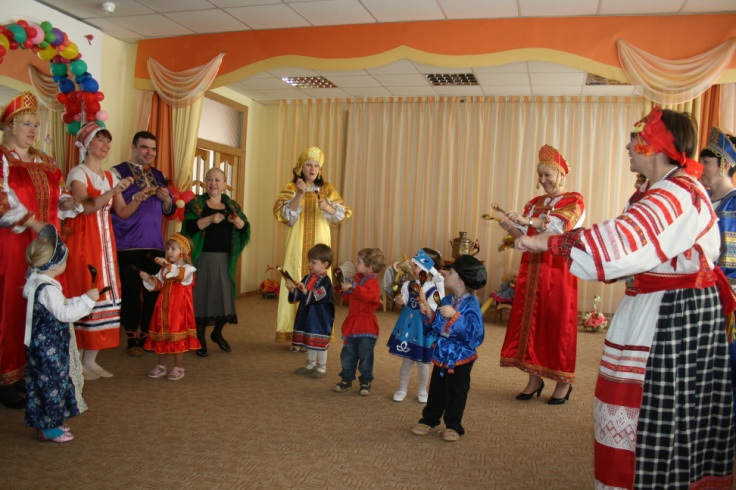 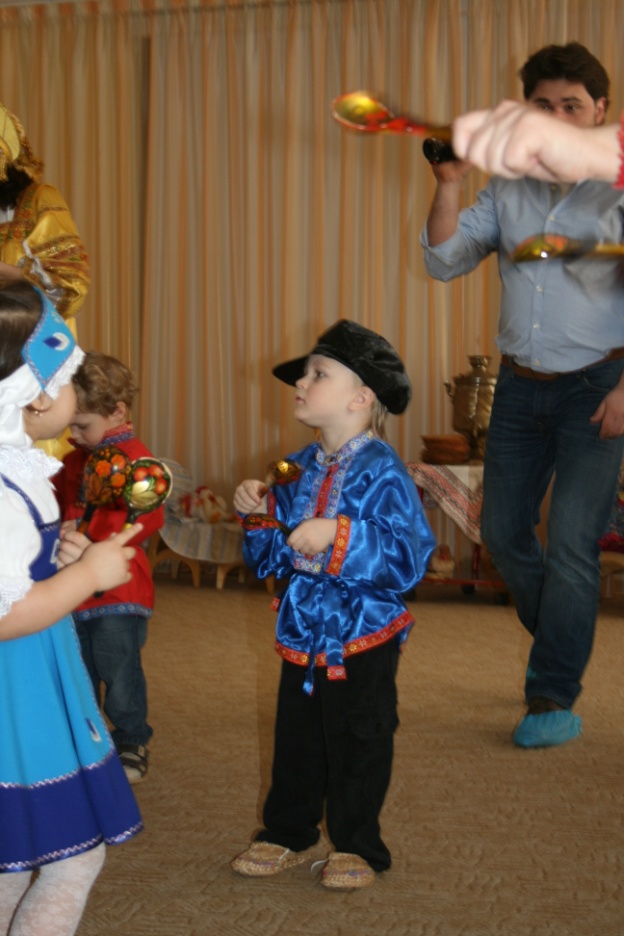              «Чистим морковку»: правая ложка скользит по неподвижной левой.«Доим коровку»: скользящие удары ложек друг о друга сверху вниз.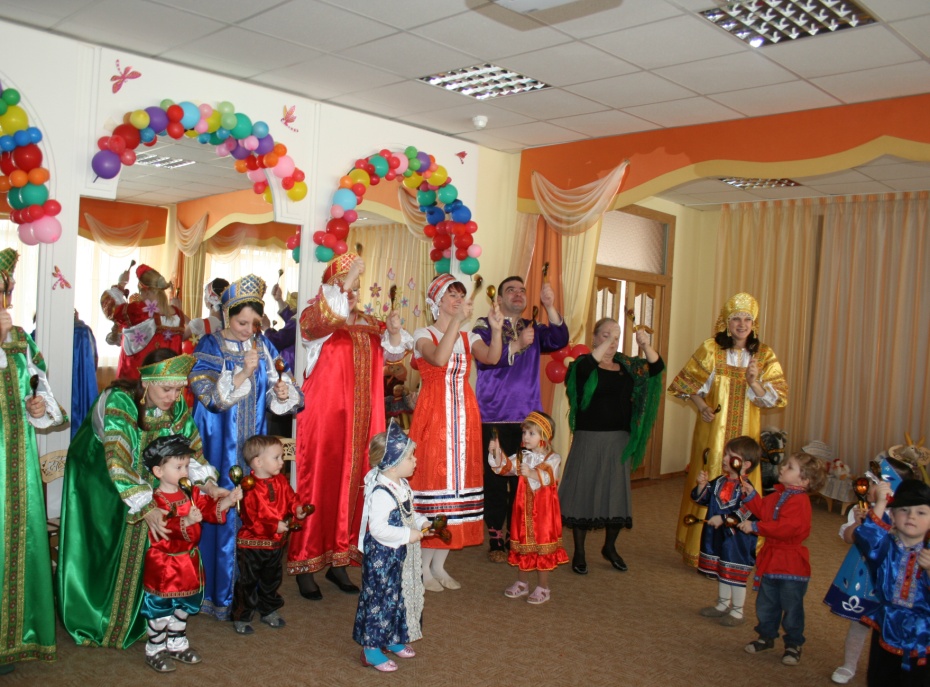 «Бегут к столу»: удары ложками по полу.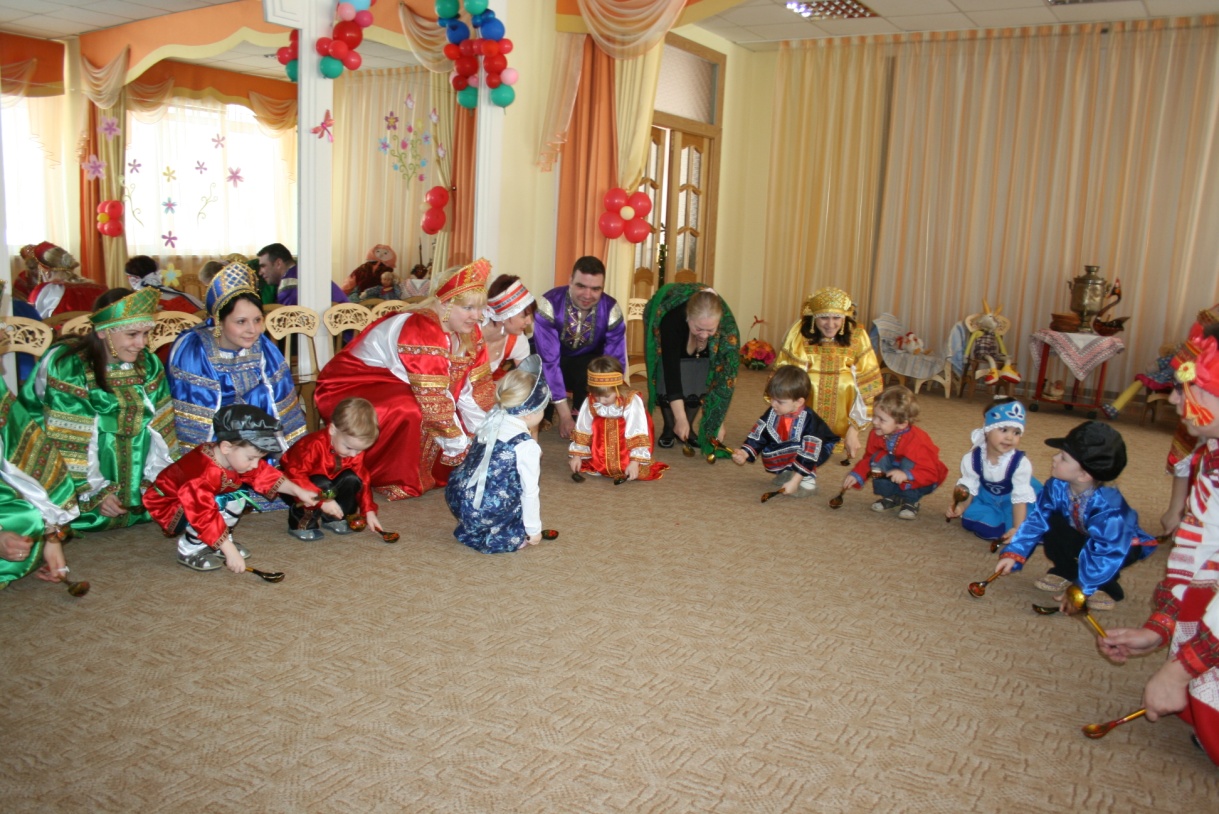 По окончании музыки дети ами ставят ложки в ведёрко.Ведущий. А теперь и на праздник ехать пора.Дети садятся на колени к взрослым. Обыгрывается потешка: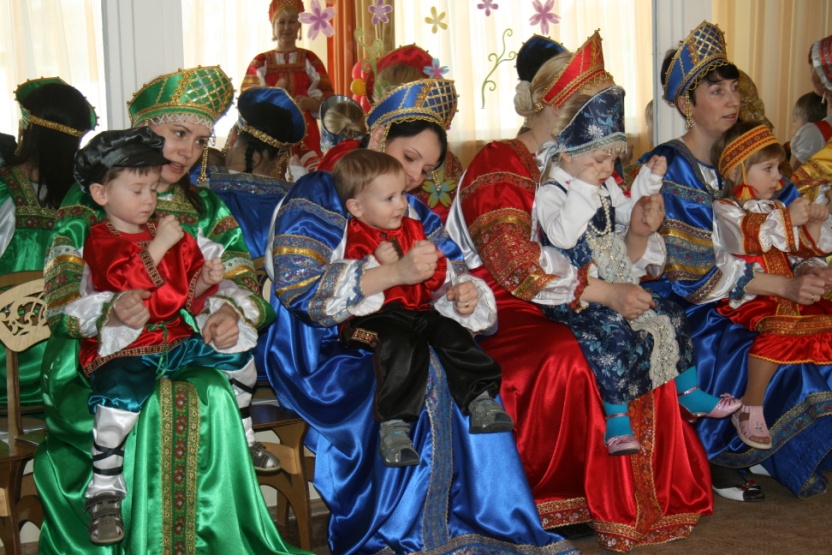 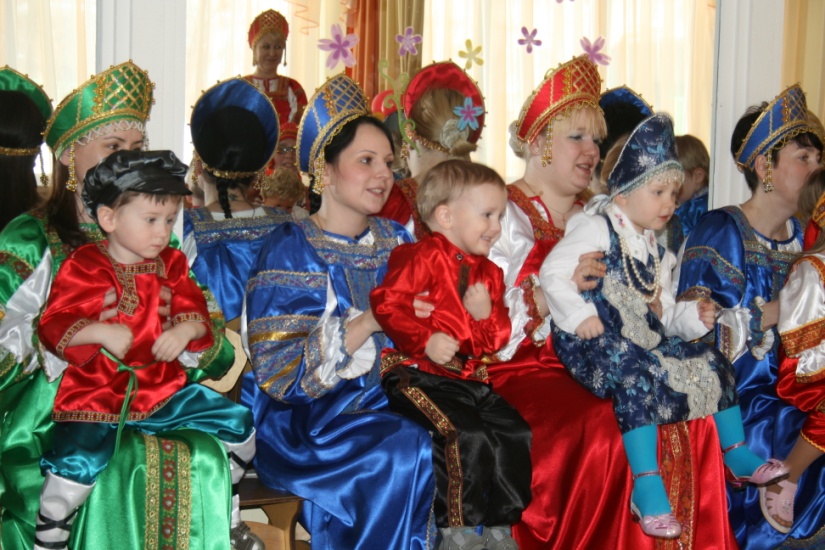 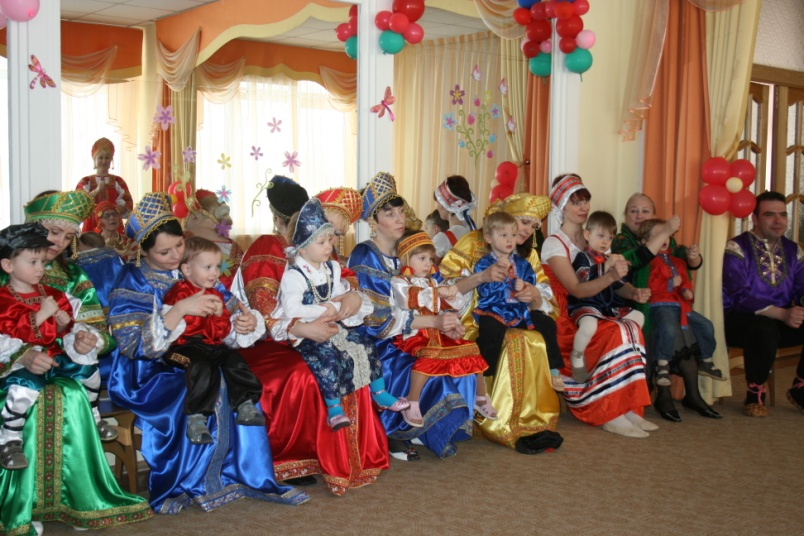 	Дети с родителями идут по залу:Ехали мы, ехали В город за орехами.По кочкам, по кочкам,По маленьким пенёчкамИ в ямку – бух!Раздавили мух!!!Дети «ловят» мух голосом на одной высоте.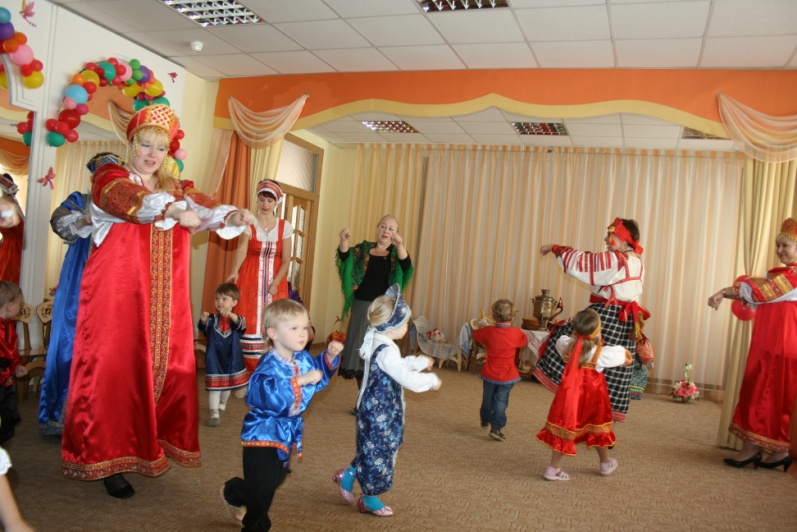 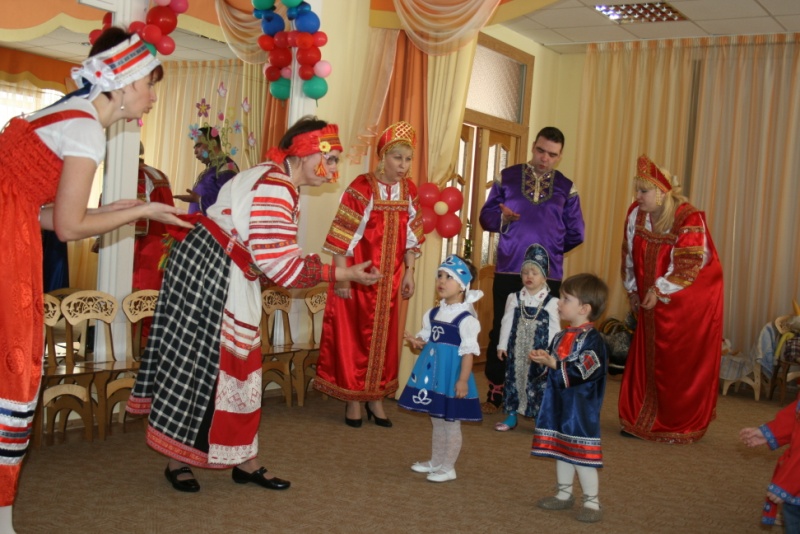 Ведущий поёт, дети с родителями повторяют: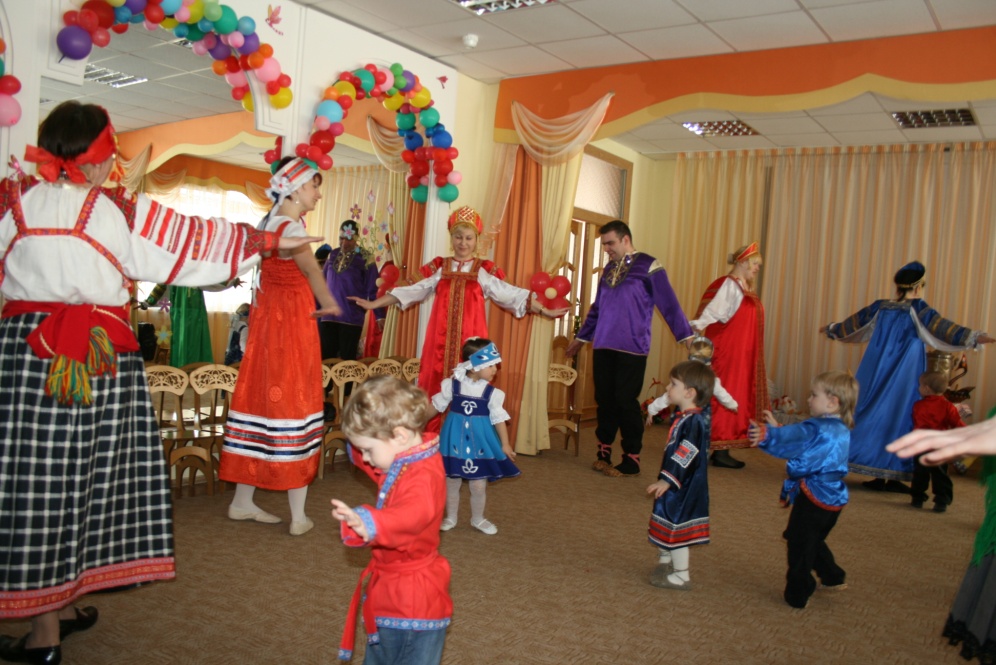 Ведущий. – Ой, дети, сколько снега на полянке.Эй, Масленица!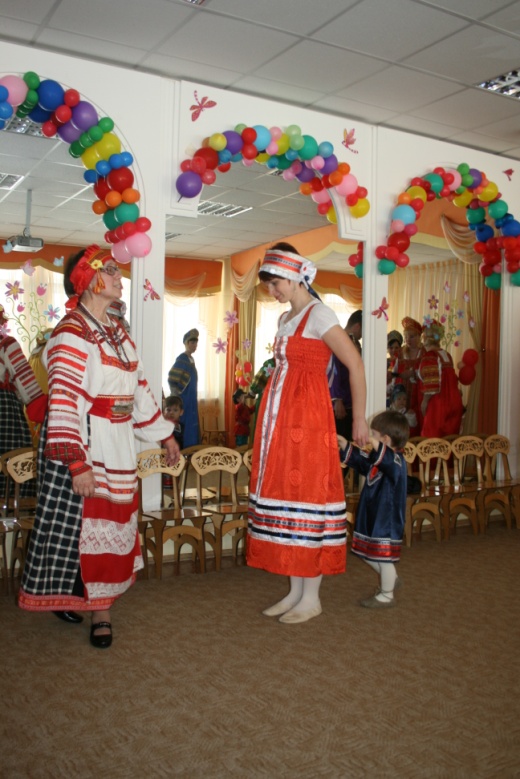 Эй, непогасница!Садись на саночкиНа самые запяточки.Катись с горки до ворот,Чтобы видел весь народ.Дети «едут на саночках» (их ведут родители). Музыка играет то быстро, то медленно.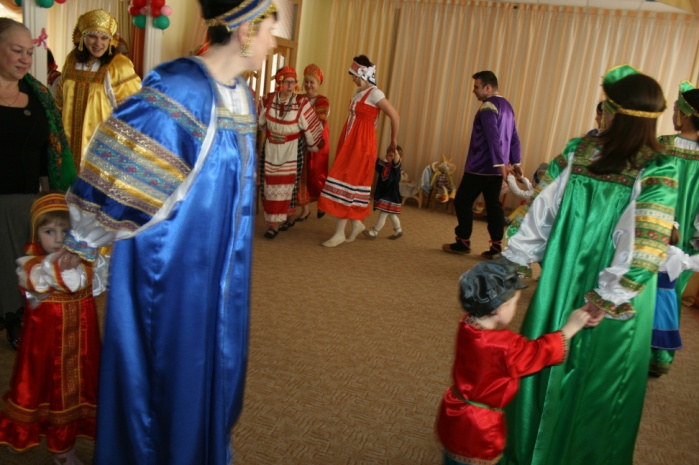 Затем ведущий рассыпает по залу «снежки».-Масленица, Масленица.Прилетела ластовица.Села она не плетень.Кидает снежки на детей. Дети под весёлую музыку играют с родителями в снежки, затем собираю их в корзину.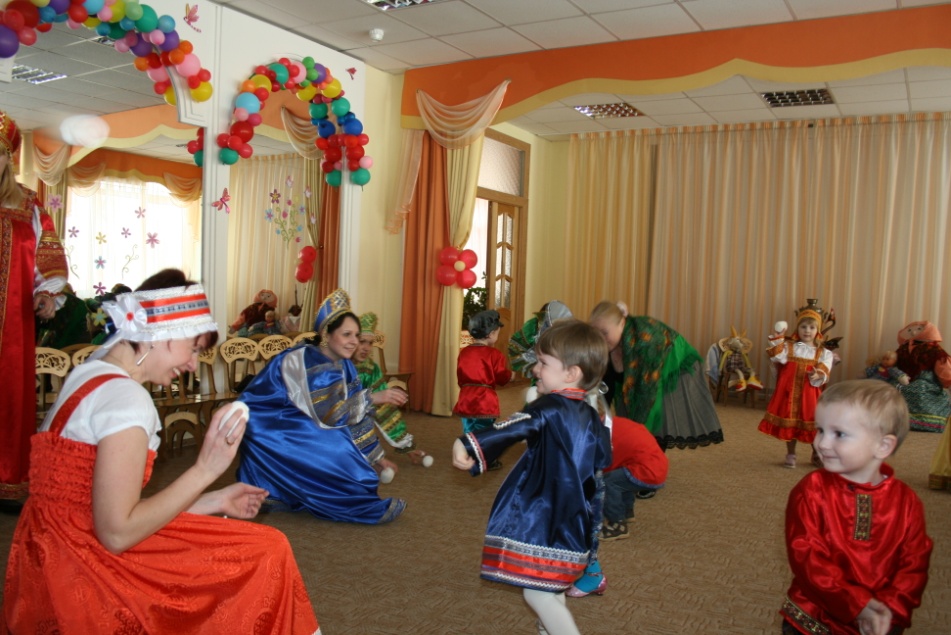 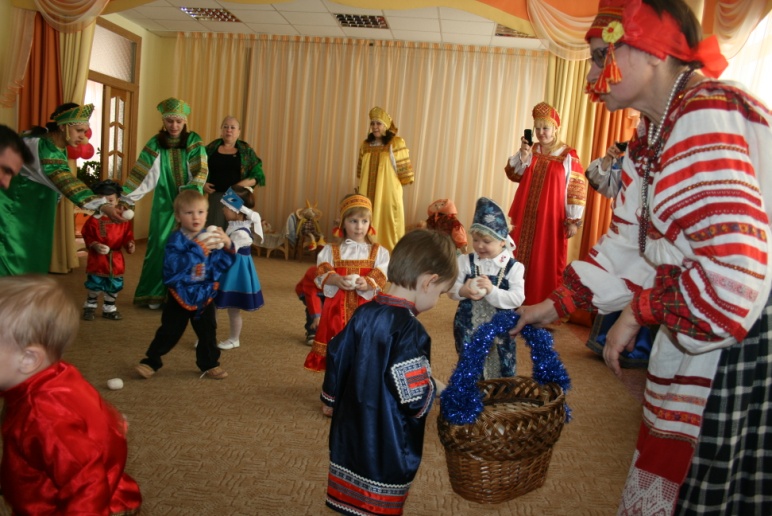 Ведущий. Вот и накатались, наигрались. А где же наша Масленица?   В старину дети никак не могли дождаться её прихода. Они садились на палочку, как на лошадку, ехали то к одному, то к другому дому  и спрашивали( дети с родителями хором): « Приехала Масленица?»    - Ели ещё было не время, хозяйка весело прогоняла детей.(Ведущая-хозяйка машет на детей лаптем.) На третий раз хозяйка радостно отвечает: - Приехала Масленица!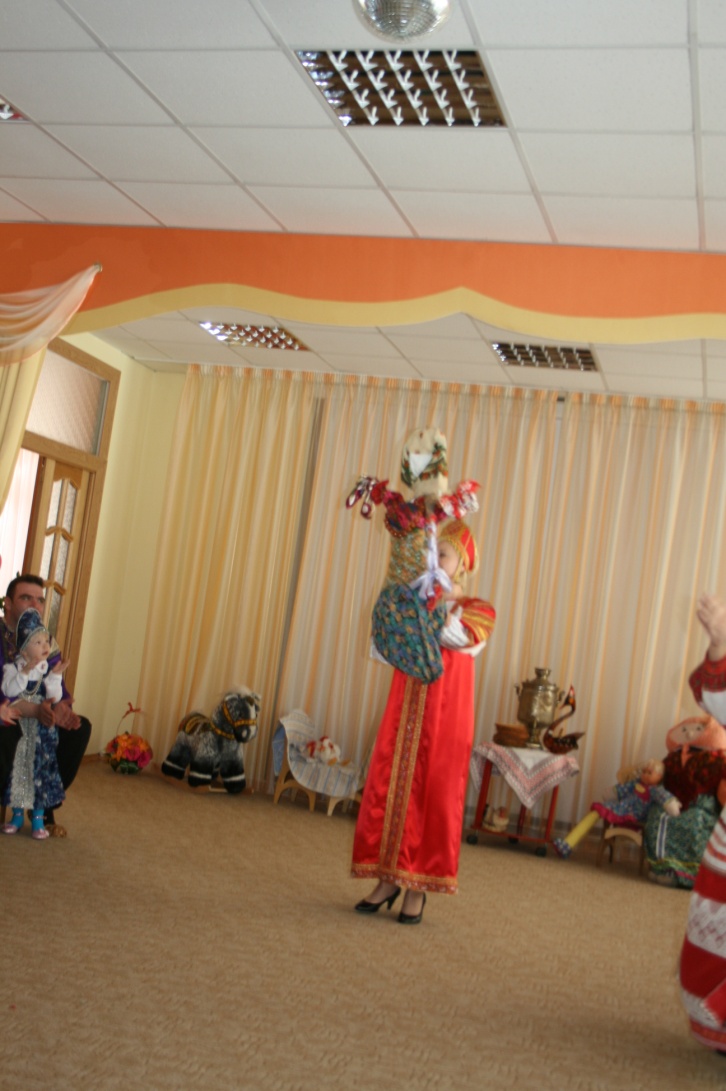 Дети радостно кричат, хлопают в ладоши.Ведущий. Вот и Масленица на двор въезжает!	Широкая на двор въезжает!Вносят чучело Масленицы.Ведущий. – А мы Масленицу встречаем-	Веселёхонько в хороводе гуляем.Хоровод «Во саду ли, в огороде»1ч: дети с родителями идут по кругу, держась за руки.2 ч: делают два шага к центру со словами: – Ох-хо-хо!Два шага назад: - Ах-ха-ха!Ведущий. – Пляшет народ-	Наша Масленица идёт!Пляска с дудочкой.Свободная пляска детей и родителей. Ведущий играет на свирели.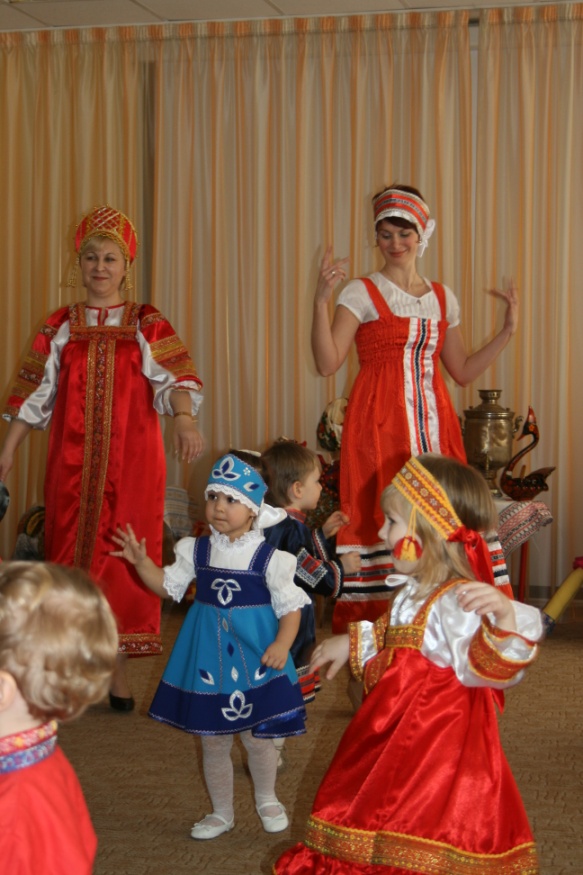 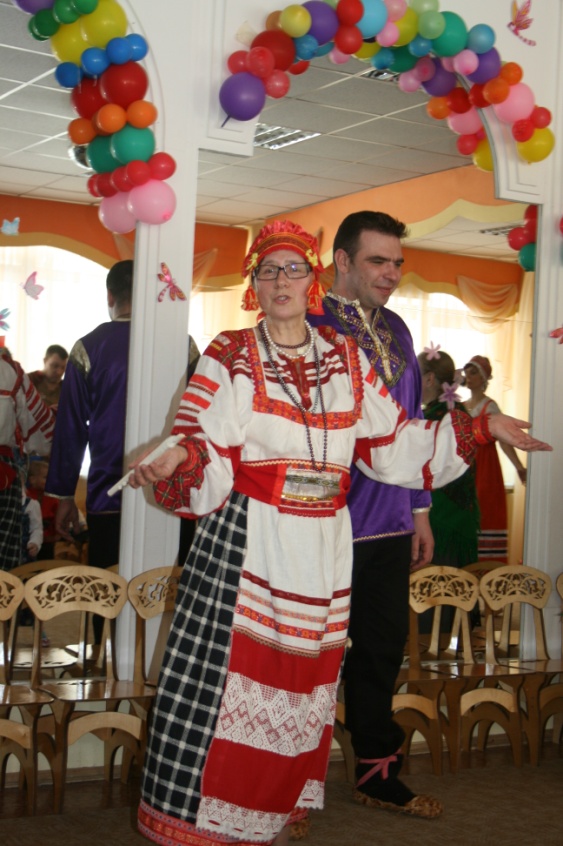 «Появляется» коза (кукла би-ба-бо).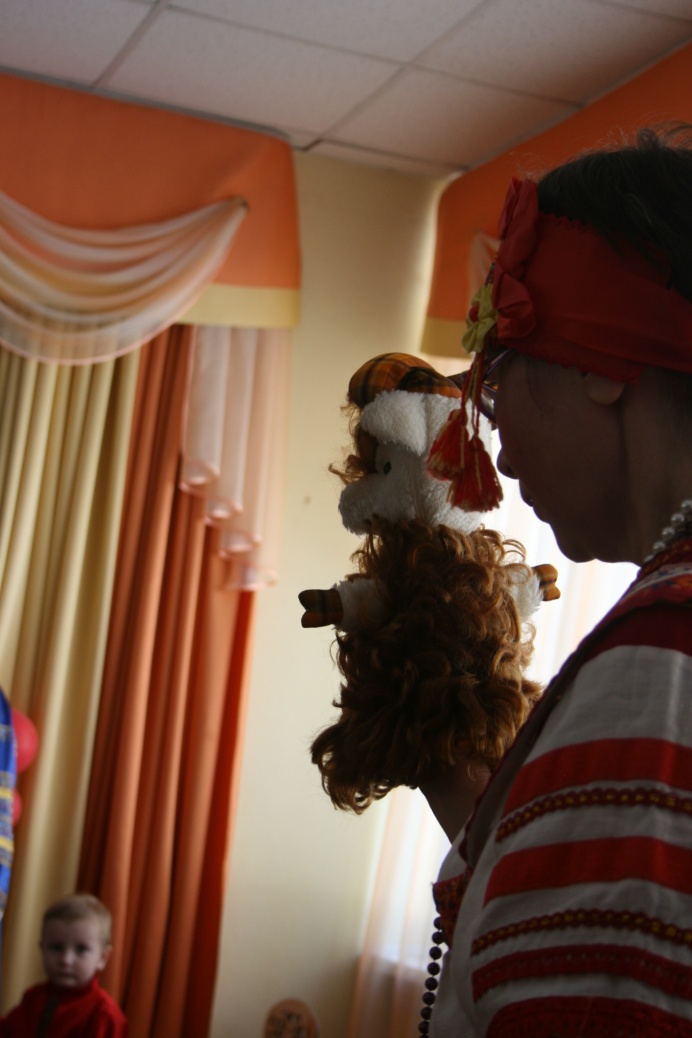 Ведущий. – Ой, ребята, смотрите: коза улышала музыку и пришла к нам на праздник.Проводится русская народная игра «Идёт коза рогатая»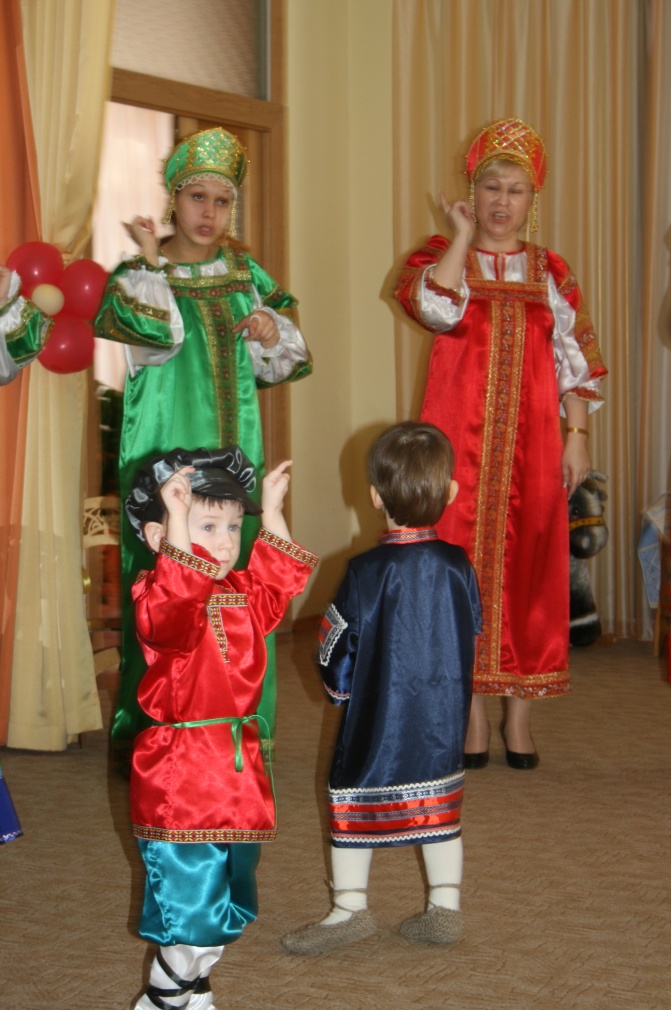 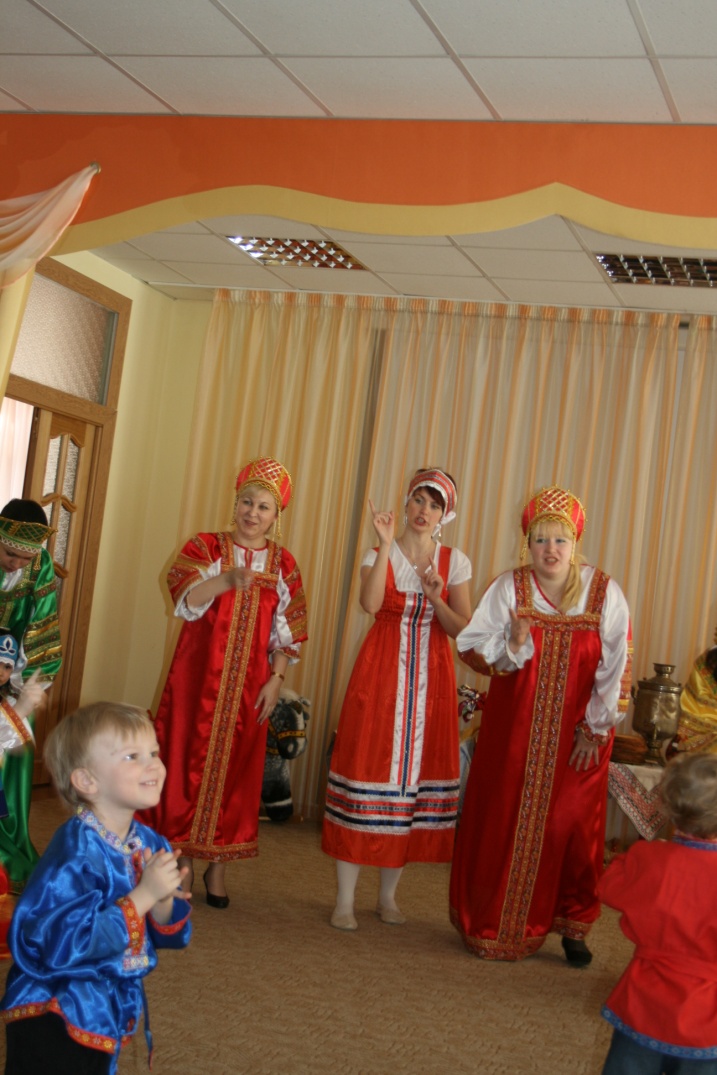 Ведущий. – Ты, козочка, наших деток не пугай. Давай мы тебе блинов да калачей напечём.Дети с родителями обыгрывают потешку:Исполняется русская народная песня «Бай-качи» с движениями:Ведущий. – Ну, гости дорогие. Вот и проводили мы Масленицу. Давайте попрощаемся с ней и друг с другом. Руки -к солнышку, к сердцу, поклонимся.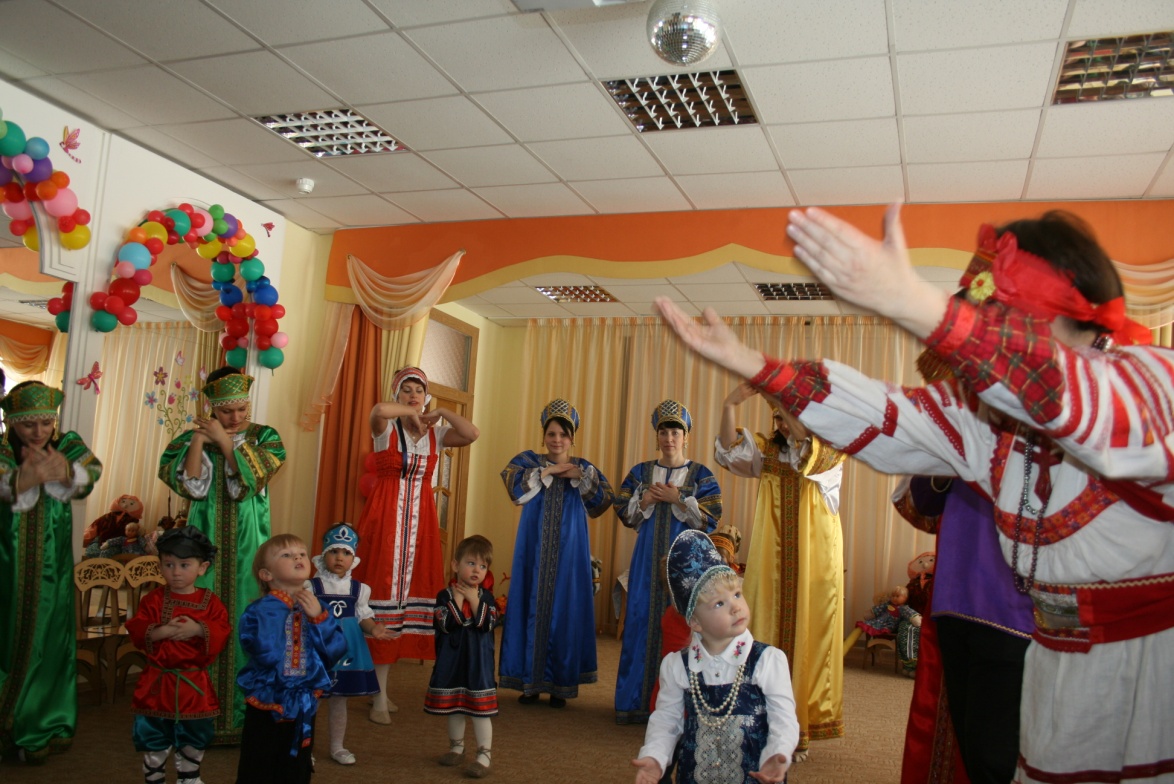 В заключение гуляний родители  детьми проходят круг по залу в танце «Краковяк», затем угощаются блинами.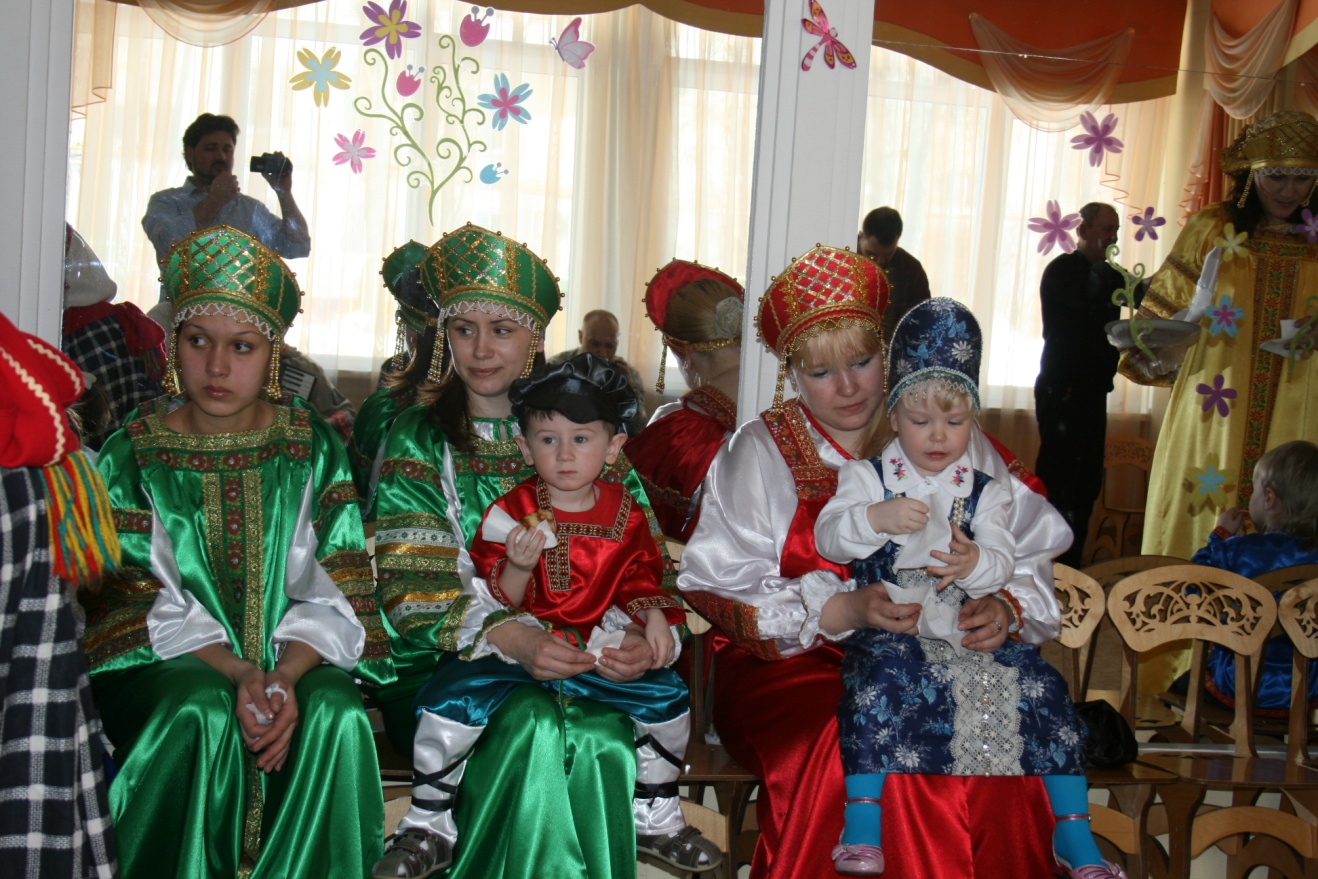 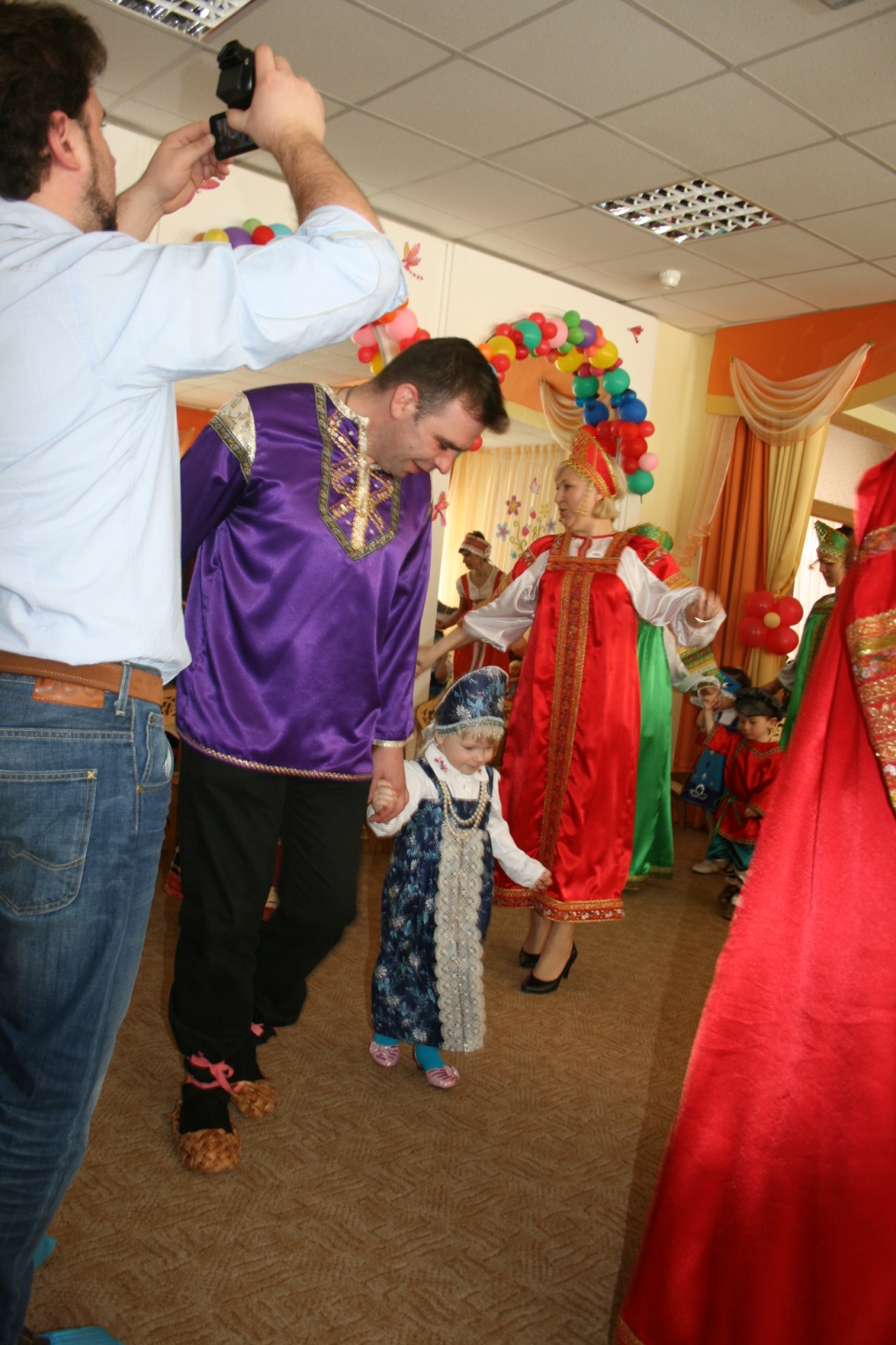 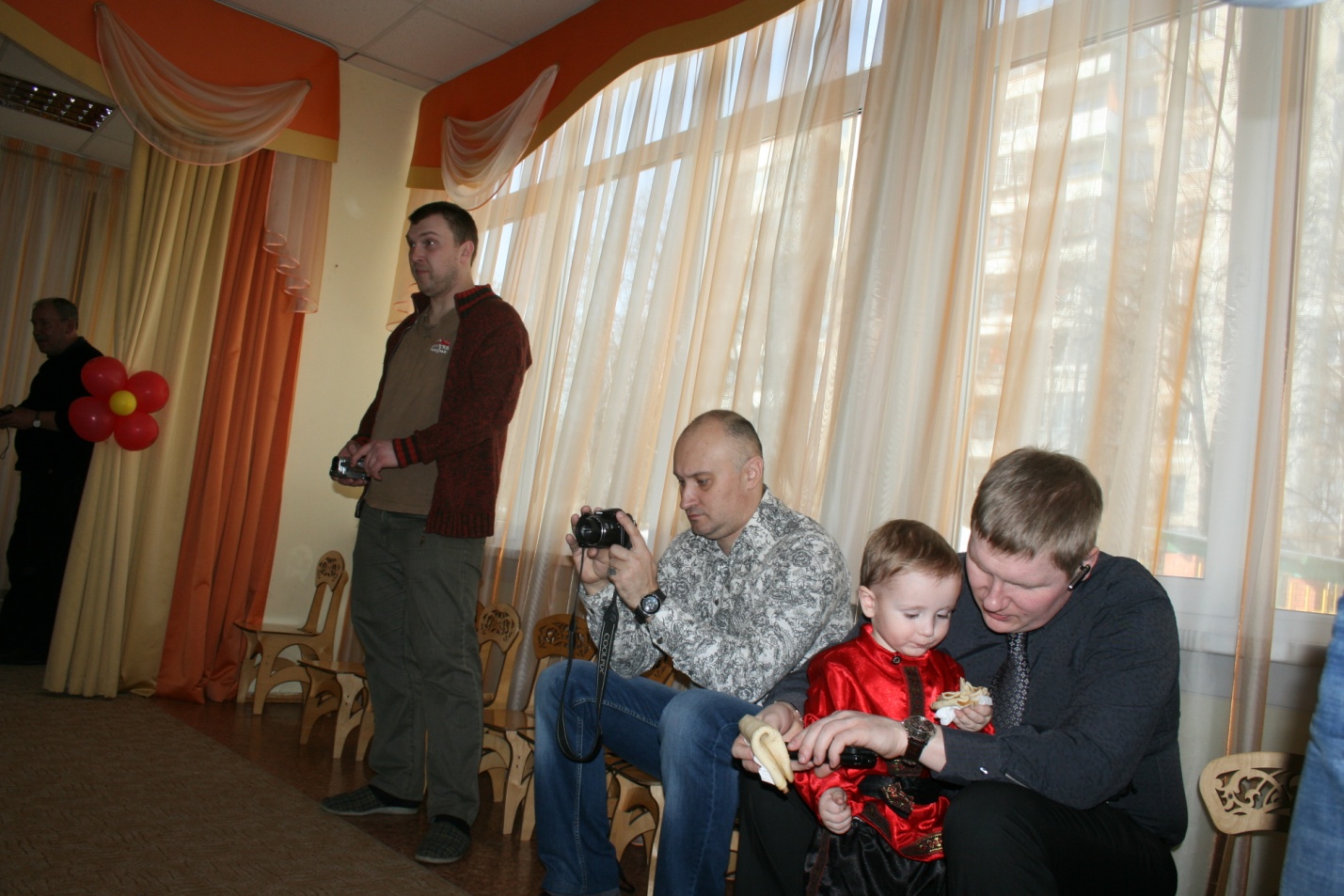 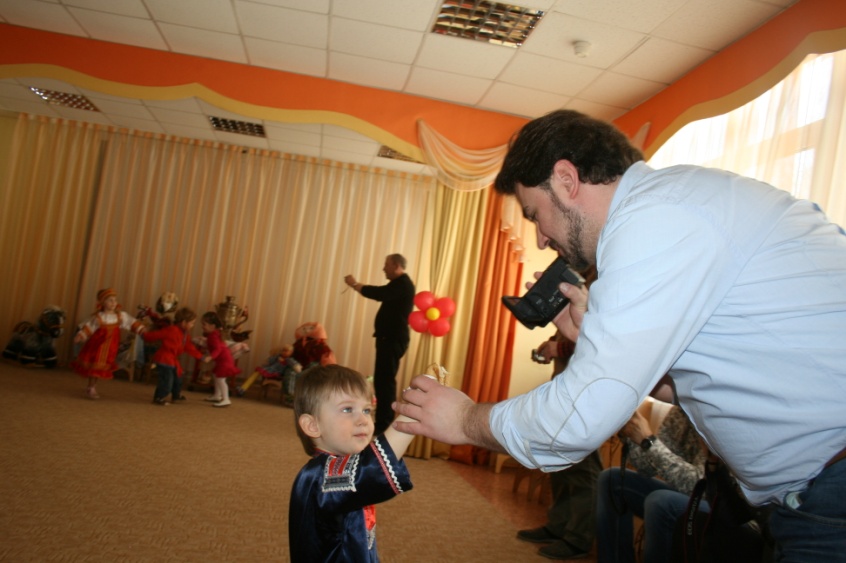 Досуг подготовила и провела педагог дополнительного образования ГБОУ црр-д/с № 26 Букреева Л.А.Оформление конспекта и фото – старший воспитатель Киселёва М.О.Тяни холсты!Тяни холстыНа рубашечку,На передёвочку!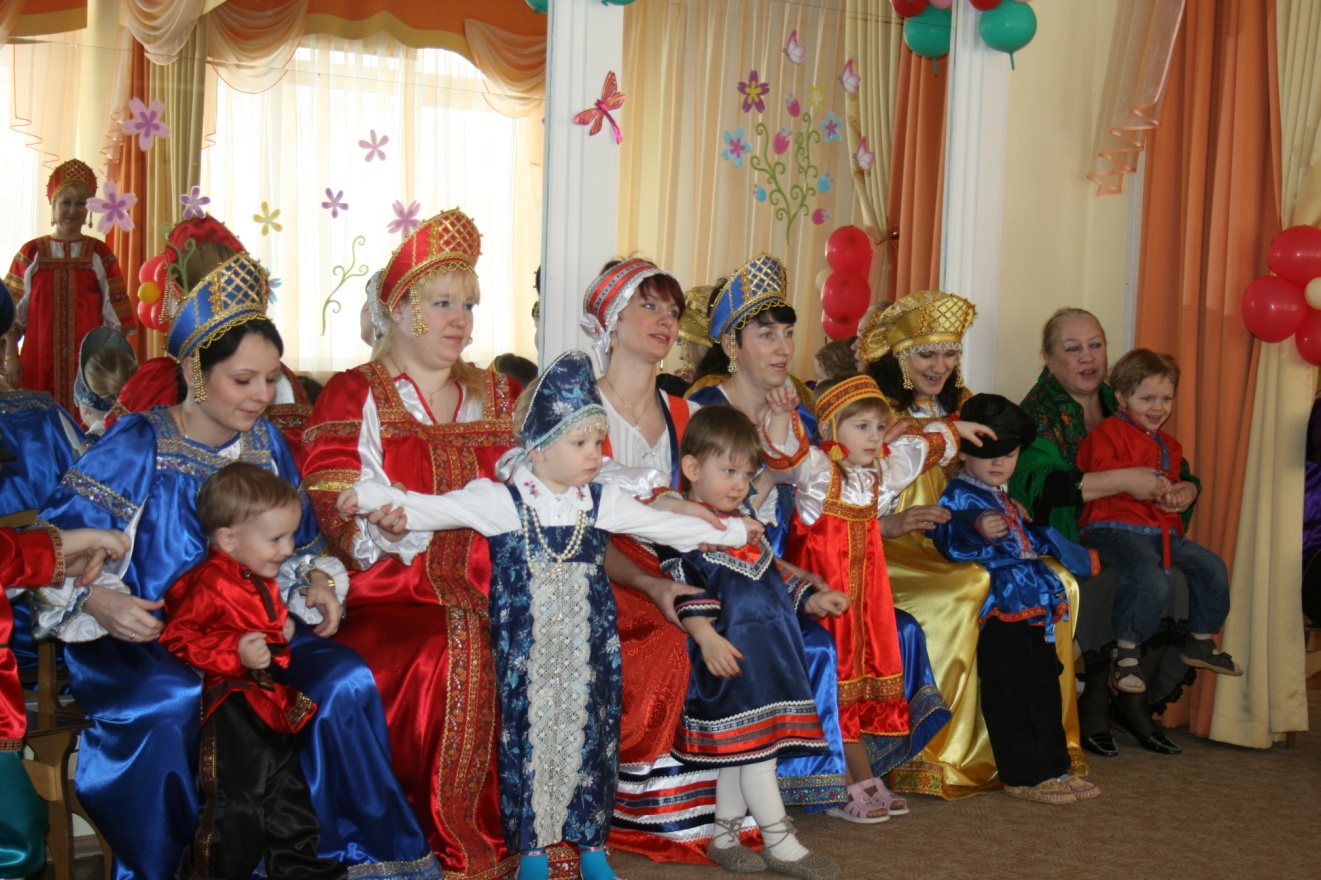 Родители вытягивают руки детей в стороны.Потягушечки, порастушечки,Мои душечки!В ручки – хлопотушечкиВ ножки- топотушечки.Тянут руки вверх.Дети хлопают.Дети топают.- Ай ,туки-туки-туки-Дети стучат кулачок о кулачокЗастучали молотки.Дети стучат кулачок о кулачокАй, качу, качу, качу,Дети стучат кулачок о кулачокПостучу и прокачу!Дети стучат кулачок о кулачок- Качки, качкиРодители качают детей на левом  колене.На серой собачке.Родители качают детей на правом колене.Зацепились за пенёкБыстро качают на двух коленяхПростояли весь денёк.Быстро качают на двух коленяхСкок-скок-скок-скокРитмично- на двух коленях.- Ай, гу-гу, ай, гу-гу,Не кружись на лугу.А то в снег упадёшь,Мокрый к ужину придёшь.Медленно кружатся с вытянутыми в стороны руками.Хлопают ладонями по коленям.«Отряхиваются»Как без дудки, вот беда,Ходят ноги не туда!А как дудочку почуят,Сразу ноженьки танцуют!Качаются с ножки на ножкуТра-та-та, тра-та-та!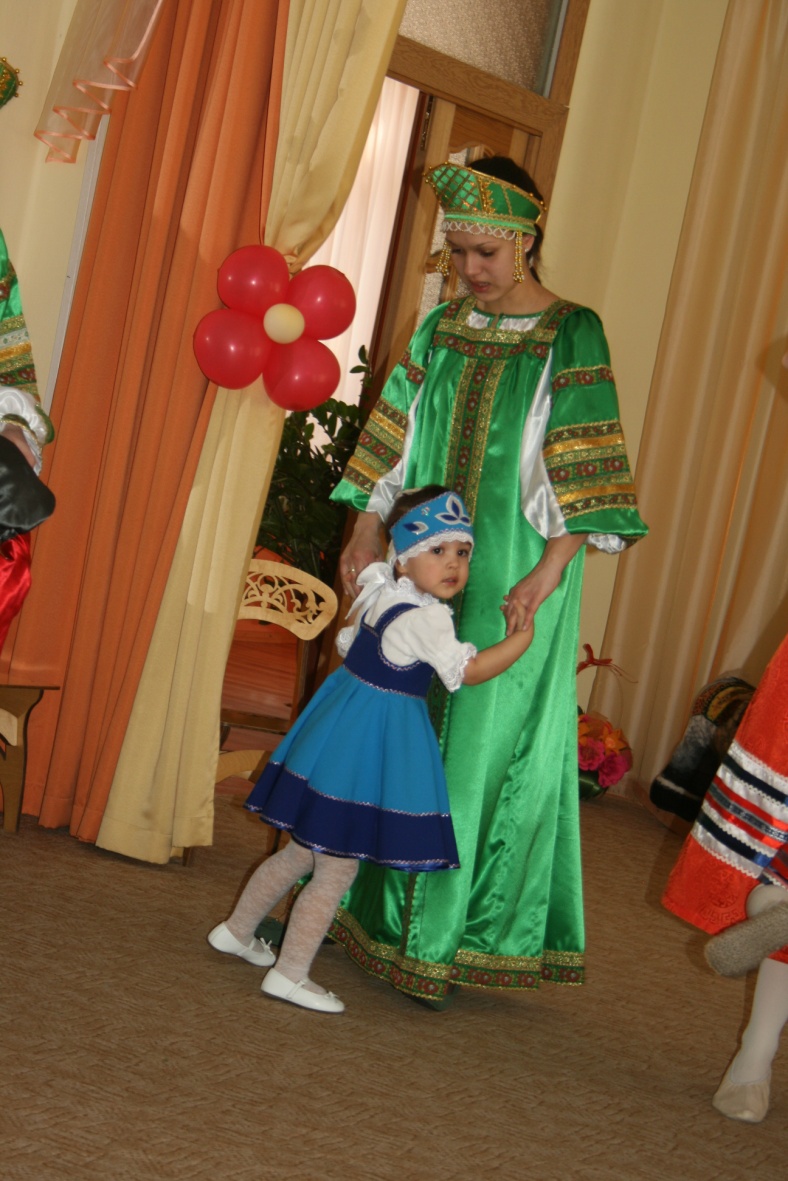 Пожалуйте решета.Мучки просейте,Пирожки затейте.Пирожки-то на дрожжах,Не удержишь на вожжах.Мама и ребёнок берутся за руки и качают ими влево и вправоМама тянет ребёнка за руки вверх.Ребёнок откидывается назад, мама за руки удерживает ребёнка, слегка потянув на себя.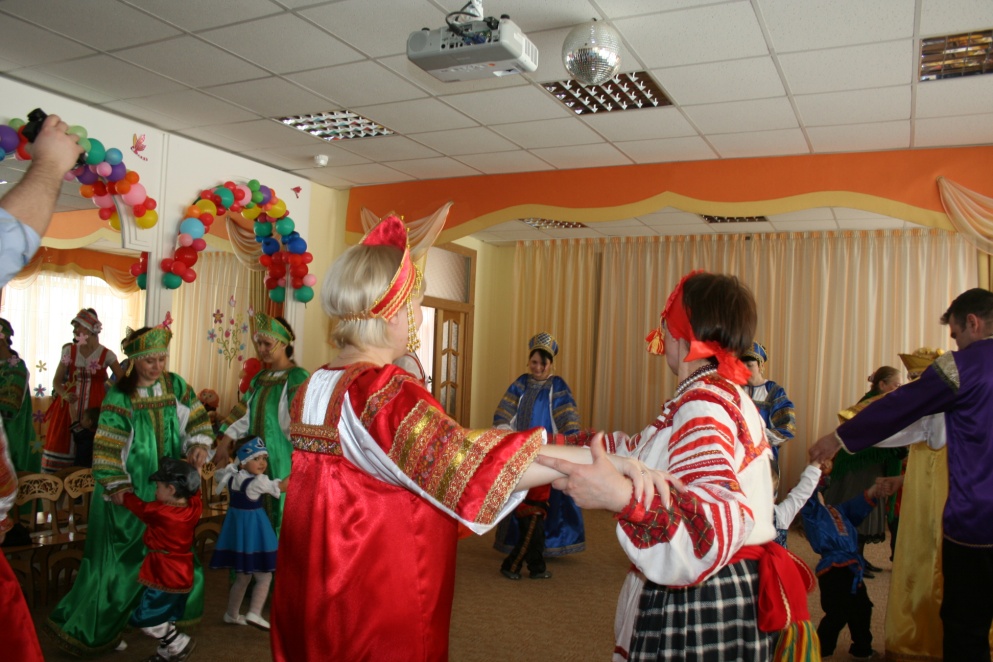 Бай, качи-качи-качи,Делают движения кистями рук, имитирующие лепку пирожковГлянь: баранки, калачи!Разводят руки перед собой ладонями вверх, поворачиваясь влево и вправо, будто показывают что-то на воображаемом подносе.Глянь: баранки, калачи,Разводят руки перед собой ладонями вверх, поворачиваясь влево и вправо, будто показывают что-то на воображаемом подносе.С пылу, с жару, из печи.Делают движения руками, имитирующие перебрасывание с ладони в ладонь горячего пирожкаНалетели тут грачи,Руки поднять вверх.После паузы….Будто бы чихают: «А-а-а-апчхи!»Подхватили калачи.Руки поднять вверх.После паузы….Будто бы чихают: «А-а-а-апчхи!»Нам осталися бараночки.Разводят руки перед собой ладонями вверх, поворачиваясь влево и вправо, будто показывают что-то на воображаемом подносе.